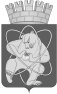 Городской округ«Закрытое административно – территориальное образование  Железногорск Красноярского края»АДМИНИСТРАЦИЯ ЗАТО г. ЖЕЛЕЗНОГОРСКПОСТАНОВЛЕНИЕ27.12.2023                                                                                                                                             № 575Иг. ЖелезногорскО прекращении предоставления муниципальной преференции в виде заключения договора аренды муниципального имущества без проведенияторгов индивидуальному предпринимателю Алексеевой Марии АлексеевнеРуководствуясь Гражданским кодексом Российской Федерации, Федеральным законом от 26.07.2006 № 135-ФЗ «О защите конкуренции», Федеральным законом от 24.07.2007 № 209-ФЗ «О развитии малого и среднего предпринимательства в Российской Федерации», Уставом ЗАТО Железногорск, решением Совета депутатов ЗАТО г. Железногорск от 27.08.2009 № 62-409Р «Об утверждении Положения о сдаче в аренду и безвозмездное пользование муниципального имущества, находящегося в Муниципальной казне закрытого административно-территориального образования Железногорск Красноярского края», постановлением Администрации ЗАТО г. Железногорск от 07.11.2013 № 1762 «Об утверждении муниципальной программы «Развитие инвестиционной, инновационной деятельности, малого и среднего предпринимательства на территории ЗАТО Железногорск», распоряжением  Администрации  ЗАТО   г. Железногорск от 14.11.2023 № 708 пр «О наделении полномочиями», на основании заявления индивидуального предпринимателя Алексеевой Марии Алексеевны, соглашения от 20.12.2023 № 130 о расторжении   договора   аренды   муниципального   имущества   от   02.12.2021№ 89-И, ПОСТАНОВЛЯЮ:1. Прекратить 20.12.2023 предоставление муниципальной преференции в виде заключения договора аренды муниципального имущества без проведения торгов на часть рабочего помещения 31, помещения 32, помещения 33 (согласно выписке № 04:535/2004-2604 от 20.12.2004 из ЕГРОГД), общей площадью 53,3 кв. м, первого этажа производственного корпуса (помещение 2) нежилого здания с кадастровым номером 24:58:0305017:10, расположенного по адресу:  Российская  Федерация,  Красноярский край,  ЗАТО   Железногорск,г. Железногорск, ул. Матросова, зд.15, индивидуальному предпринимателю Алексеевой Марии Алексеевне.2. Муниципальному   казенному   учреждению   «Управление имуществом,землепользования и землеустройства» (Е. Я. Сивчук) внести сведения о прекращении оказания поддержки в единый реестр субъектов малого и среднего предпринимательства - получателей поддержки.3. Отделу управления проектами и документационного, организационного обеспечения деятельности Администрации ЗАТО г. Железногорск (В. Г. Винокурова) довести настоящее постановление до сведения населения через газету «Город и горожане».4. Отделу общественных связей Администрации ЗАТО г. Железногорск (И. С. Архипова) разместить настоящее постановление на официальном сайте Администрации ЗАТО г. Железногорск в информационно-телекоммуникационной сети «Интернет».5. Контроль над исполнением настоящего постановления оставляю за собой.6. Настоящее постановление вступает в силу с момента его подписания.Первый заместительГлавы ЗАТО г. Железногорскпо стратегическому планированию, экономическому развитию и финансам                                            Т.В. Голдырева